                                                            РЕШЕНИЕСовета народных депутатов муниципального образования «Мамхегское сельское поселение»                                   10.11.2022г. №05                                                                                    а. МамхегО внесении изменений в Решение СНД  №  124 От 11.02.2022 г. « Об утверждении Положения «О денежном Вознаграждении лиц, замещающих муниципальные должности, и денежном содержаниимуниципальных служащих» муниципального образования «Мамхегское сельское поселение».          В соответствии с Бюджетным кодексом Российской Федерации, Постановлением  Кабинета Министров Республики Адыгея №   268  от 27.10.2022 года, «О внесении изменений в постановление Кабинета Министров Республики Адыгея от 26 января 2009 года №   4 «Об установлении нормативов формирования расходов на оплату труда депутатов, выборных должностных лиц местного самоуправления, осуществляющих свои полномочия на постоянной основе, и муниципальных служащих и материальное содержание органов местного самоуправления», Совет народных депутатов муниципального образования «Мамхегское сельское поселение» Р Е Ш И Л:Внести в решение Совета народных депутатов № 124 от 11.02.2022 г. «Об утверждении Положения «О денежном вознаграждении лиц, замещающих муниципальные должности, и денежном содержании муниципальных служащих муниципального образования «Мамхегское сельское поселение» следующие изменения: В приложении №1  и в приложении № 2 в таблице должностной оклад цифры изложить в новой редакции согласно  приложений.2.  Контроль за настоящим решением возложить на главного специалиста  - гл.       бухгалтера администрации Аутлевой З.Р.            3. Настоящее решение опубликовать или обнародовать районной газете «Заря», разместить на официальном сайте муниципального образования «Мамхегское сельское поселение» в сети интернет и распространяется на правоотношениях, возникшие с 01 октября 2022г.Председатель СНД  Муниципального образования «Мамхегское сельское поселение»    		                        	Б.К. АшхамаховГлава муниципального образования «Мамхегское сельское поселение»                                                        	 Р.А. ТахумовПриложение № 1к Положению об оплате труда в органах местного самоуправления муниципального образования «Мамхегское сельское поселение»Размер должностного оклада выборной должности  лиц местного самоуправления, муниципальных должностных лиц, осуществляющих свои полномочия на постоянной основеПриложение № 2к Положению об оплате труда в органах местного самоуправления муниципального образования «Мамхегское сельское поселение»Размеры должностных окладов муниципальных служащихмуниципального образования «Мамхегское сельское поселение»РЕСПУБЛИКА АДЫГЕЯСовет народных депутатовМуниципального образования«Мамхегское сельское поселение»385440, а. Мамхег, ул.Советская, 54а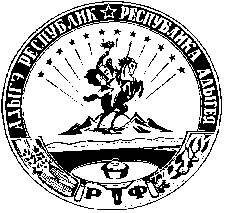 АДЫГЭ РЕСПУБЛИКМамхыгъэ  муниципальнэ къоджэ псэупIэ чIыпIэм изэхэщапIэ янароднэ депутатхэм я Совет385440, къ. Мамхыгъ,ур. Советскэм ыцI, 54аНаименование должностиДолжностной оклад(в рублях)1Глава муниципального образования «Мамхегское сельское поселение»8500Наименование должностиДолжностной оклад(в рублях)Должностной оклад(в рублях)Главная должность муниципальной службызаместитель главы администрации70007000старшая должность муниципальной службыстаршая должность муниципальной службыстаршая должность муниципальной службыглавный специалистглавный специалист6400ведущий специалистведущий специалист5600младшая должность муниципальной службымладшая должность муниципальной службымладшая должность муниципальной службыспециалист 1 категорииспециалист 1 категории4500